PREFEITURA MUNICIPAL DE CARATINGA/MG – comunica aos interessados que a licitação referente à Concorrência 005/2019, objeto: Contratação de empresa especializada para prestação dos serviços de coleta de resíduos sólidos, do tipo domiciliar, comercial, varrição de vias e logradouros públicos e sistema de coleta conteneirizada, está SUSPENSA em virtude da necessidade de reanalise ao Edital Convocatório. A nova data será republicada nos mesmos veículos de comunicação anteriormente divulgados, reabrindo-se o prazo inicialmente estabelecido, nos termos do Art. 21, § 4º da Lei 8.666/93. Mais informações: www.caratinga.mg.gov.br e (33) 3329-8023 / 8019. Caratinga/MG, 15 de junho de 2020. Bruno César Veríssimo Gomes – Presidente da CPL. 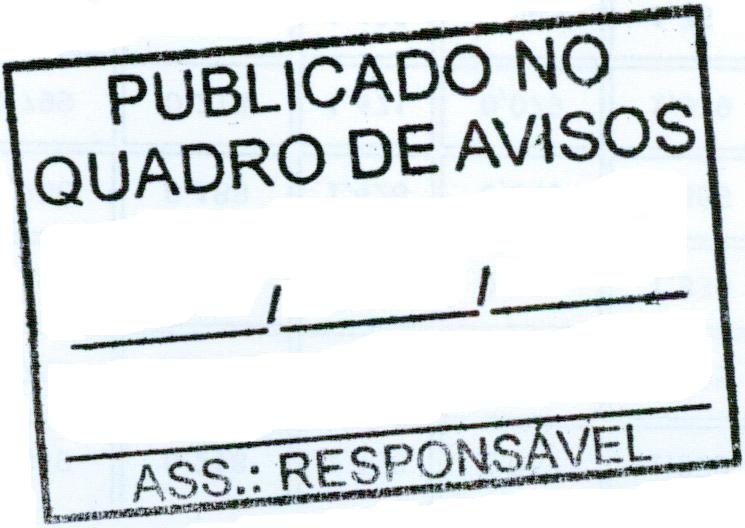 